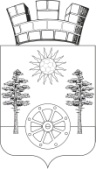                                         РОССИЙСКАЯ ФЕДЕРАЦИЯ                 РОСТОВСКАЯ  ОБЛАСТЬКРАСНОСУЛИНСКИЙ РАЙОНМУНИЦИПАЛЬНОЕ ОБРАЗОВАНИЕ«ГОРНЕНСКОЕ ГОРОДСКОЕ ПОСЕЛЕНИЕ»АДМИНИСТРАЦИЯ ГОРНЕНСКОГО ГОРОДСКОГО ПОСЕЛЕНИЯ
ПОСТАНОВЛЕНИЕот 29.09.2023  №  113 р.п. ГорныйО внесении изменений в постановление Администрации Горненского городского поселения от 21.11.2017 № 121 «Об  утверждении Порядка ведения учета граждан, имеющих трех и более  несовершеннолетних детей                                                                            и совместно проживающие с ними ипредоставления им земельных участковв общую долевую собственность бесплатно»В соответствии с Земельным кодексом Российской Федерации, Областным законом Ростовской области от 22.07.2003 № 19-ЗС «О регулировании земельных отношений в Ростовской области», руководствуясь ст. 33 Устава муниципального образования «Горненское городское поселение», Администрация Горненского городского поселенияПОСТАНОВЛЯЕТ:1. Внести в постановление Администрации Горненского городского поселения от 21.11.2017 № 121 «Об утверждении Порядка ведения учета граждан, имеющих трех и более несовершеннолетних детей и совместно проживающие с ними и предоставления им земельных участков в общую долевую собственность бесплатно» изменения согласно приложению.2. Настоящее постановление вступает в законную силу со дня его официального опубликования (обнародования).       3.   Контроль за исполнением постановления оставляю за собой.Глава АдминистрацииГорненского  городского поселения                                           П.Ю. КорчагинПриложение к постановлениюАдминистрации Горненского городского поселенияот 29.09.2023 № 113Изменения, вносимые в постановлениеАдминистрации Горненского городского поселения от 21.11.2017 № 121«Об  утверждении Порядка ведения учета граждан,имеющих трех и более  несовершеннолетних                                                                                                                детей и совместно проживающие с ними ипредоставления им земельных участковв общую долевую собственность бесплатно»Пункт 2.1 изложить в следующей редакции:«2.1. Граждане, имеющие трех и более несовершеннолетних детей и совместно проживающие с ними, в том числе граждане, являющиеся опекунами или попечителями детей, (далее заявители), изъявившие желание приобрести бесплатно в общую долевую собственность земельный участок для индивидуального жилищного строительства, ведения личного подсобного хозяйства или создания крестьянского (фермерского) хозяйства и состоящие на учете в качестве нуждающихся в жилых помещениях обращаются в Администрацию с заявлением. В заявлении гражданин дает обязательство сообщить в Администрацию, об изменении обстоятельств, послуживших основанием для постановки на учет в целях бесплатного предоставления земельного участка в собственность (изменении состава семьи), в течение месяца со дня возникновения указанных обстоятельств и представить подтверждающие указанные обстоятельства документы. К указанному заявлению прилагаются копии следующих документов с предъявлением их подлинников или только заверенные в установленном порядке копии следующих документов:                                                                                        а) документа, удостоверяющего личность;б) свидетельств о рождении ребенка, об установлении отцовства, выданных компетентными органами иностранного государства, и их нотариально удостоверенного перевода на русский язык (на каждого ребенка); в) свидетельства о заключении брака (о расторжении брака), выданного компетентными органами иностранного государства, и его нотариально удостоверенного перевода на русский язык в случае несоответствия фамилий родителя и ребенка (детей);Граждане, состоящие по месту их жительства на учете в качестве нуждающихся в жилых помещениях или имеющие основания для постановки на данный учет без признания их малоимущими, имеющие трех и более несовершеннолетних детей и совместно проживающие с ними, направляют в Администрацию заявление о постановке на учет в целях бесплатного предоставления земельного участка в собственность. В заявлении гражданин дает обязательство сообщить в Администрацию об изменении обстоятельств, послуживших основанием для постановки на учет в целях бесплатного предоставления земельного участка в собственность, в течение месяца со дня возникновения указанных обстоятельств и представить подтверждающие указанные обстоятельства документы. К заявлению прилагаются копии следующих документов с предъявлением их подлинников или только заверенные в установленном порядке копии следующих документов:    1) документов, удостоверяющих личность гражданина Российской Федерации и членов его семьи (все страницы);    2) правоустанавливающих документов на занимаемое жилое помещение, право на которое не зарегистрировано в Едином государственном реестре недвижимости;     3) свидетельства о заключении брака (о расторжении брака), выданного компетентными органами иностранного государства, и его нотариально удостоверенного перевода на русский язык в случае несоответствия фамилий родителя и ребенка (детей);   4) при наличии у гражданина права на меры социальной поддержки, установленные федеральным законодательством, - удостоверений и документов, подтверждающих данное право. Администрация отказывает заявителю в приеме заявления в следующих случаях:- отсутствия документов, указанных в данном пункте настоящего Порядка;- обращения не по месту жительства.Копии документов, представленных одновременно с подлинниками, после проверки их соответствия оригиналам заверяются лицом, принимающим документы, оригиналы возвращаются заявителю.В случае предоставлении заявителем нотариально заверенных копий представления оригиналов не требуется.При направлении заявления почтовым отправлением копии документов, указанных в данном пункте (за исключением ксерокопии паспорта), подлежат обязательному нотариальному удостоверению. Администрация в течение месяца после дня получения всех необходимых документов осуществляет проверку оснований для принятия на учет гражданина и ставит его на учет или отказывает ему в этом.